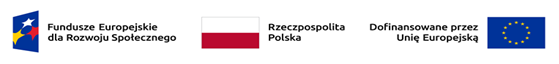 Olsztyn, dnia 02.07.2024 r.ZP.272.1.44.2024 Wykonawcy uczestniczący w postępowaniuINFORMACJA, O KTÓREJ MOWA W ART. 222 UST. 5 USTAWY PZPDotyczy:	postępowania o udzielenie zamówienia publicznego, którego przedmiotem jest: Przeprowadzenie badania dotyczącego sytuacji rodzin z dziećmi w województwie warmińsko-mazurskim i realizowanych na ich rzecz usług społecznych w ramach projektu „Spójna Polityka Społeczna Warmii i Mazur”.W postępowaniu złożono następujące oferty:Nr ofertyWykonawcaCena ofertybrutto zł1Konsorcjum:Piotr Fuchs Smart Research, PoznańNIP 8512895501Pracownia Rozwoju Przemysław Kozak, Warszawa NIP 6811739280193 443,86 zł2Konsorcjum:Bluehill Sp. z o.o., WarszawaNIP 5222907418Centrum Badań Marketingowych INDICATOR sp. z o. o.,WarszawaNIP 5260152821360 000 zł3Konsorcjum: Flow Centrum Badawcze Sp. z o.o., Lublin NIP 7123348046Brilliant Decisions Sp. z o.o., LublinNIP 7123359676185 090,40 zł4DANAE Sp. z o.o., GdańskNIP: 8212640180135 420,54 zł5„EU-CONSULT” sp. z o.o., Gdańsk NIP 5833103181123 000 zł6Agencja Badawcza EDBAD Sp. z o.o., Łódź NIP 7252344748181 179 zł7Openfield Sp. z o.o., Opole NIP 7543068394186 062,22 zł8Grupa BST Sp. z o.o., Katowice,NIP 9542752356135 546 zł9ProVision Solutions Jakub Wróblewski, WieluńNIP 8321919892150 000 zł